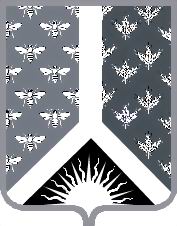 СОВЕТ НАРОДНЫХ ДЕПУТАТОВ НОВОКУЗНЕЦКОГО МУНИЦИПАЛЬНОГО РАЙОНАР Е Ш Е Н И Е от 17 февраля 2015 года № 94-МНПАОб утверждении Соглашения о передаче администрацией Новокузнецкого муниципального района осуществления части своих полномочий администрации Терсинского сельского поселенияПринято Советом народных депутатовНовокузнецкого муниципального района17 февраля 2015 года	1. Утвердить Соглашение о передаче администрацией Новокузнецкого муниципального района осуществления части своих полномочий администрации Терсинского сельского поселения, подписанное в городе Новокузнецке 30 декабря 2014 года.	2. Настоящее Решение вступает в силу со дня, следующего за днем его официального опубликования, и распространяет свое действие на правоотношения, возникшие с 1 января 2015 года.Председатель Совета народных депутатов Новокузнецкого муниципального района                                                                      О. Г. Шестопалова                                                                   Глава Новокузнецкого муниципального района                                                                      Е. А. Манузин